هو الله - ای صاحبان همّت بلند و مقاصد ارجمند...حضرت عبدالبهاءاصلی فارسی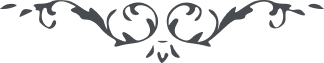 لوح رقم (114) – من آثار حضرت عبدالبهاء – مکاتیب عبد البهاء، جلد3، صفحه 301( 114 )اعضای محترمه محفل اشکولین علیهم بهاء الله الابهیهو اللهای صاحبان همت بلند و مقاصد ارجمند نامه شما فصیح بود و بلیغ و مضمون بدیع بود و لطیف زیرا دلالت بر همت موفور و بذل سعی مشکور در تربیت اطفال اناث و ذکور بود و این از اهم امور باید اسباب تربیت از برای نورسیدگان رحمانی و نونهالان بوستان الهی از هر جهت فراهم آورد اینست سبب روشنائی عالم انسانی الحمد لله احباء در عشق آباد بنیان متینی نهادند و اساس محکمی گذاشتند اول مشرق الاذکار در مدینه عشق تأسیس شد و حال اسباب تربیت اطفال نیز رو باکمال است چه که در سنین حرب و قتال نیز اهمال نشد بلکه نواقص اکمال گردید حال باید دائره را توسیع داد و در تدبیر تأسیس مدارس عالیه کوشید تا مدینه عشق مرکز علوم و فنون بهائیان گردد و بعون و عنایت جمال مبارک اسباب میسر گردد مدرسه بنات را نیز خیلی اهمیت بدهید زیرا ترقی عالم نساء سبب ظهور عظمت و بزرگواری این کور بدیع است اینست که ملاحظه مینمائید در جمیع اقالیم عالم نساء رو بترقی است این از اثر ظهور اعظم و از قوه تعالیم الهی اما باید در مدارس ابتدا بتعلیم دین گردد بعد از تعلیم دیانت و انعقاد قلوب اطفال بر محبت حضرت احدیت بتعلیم سائر علوم پرداخت و امیدوارم که در مرو و قهقه و تخته بازار و تاشکند نیز احبای الهی همت نمایند و دائره تعلیم را توسیع دهند تا در آن سامان اطفال روز بروز تربیت شده بنهایت آمال برسند و علیکم البهاء الابهی
حیفا ٧ تموز ١٩١٩
(ع ع)